ZAMÓWIENIE CATERINGUINSTYTUCJA …………………………........................................................................................................................................nazwa i adresFORMA CATERINGU..............................................................................................................................................................Forma i miejsceTERMIN..................................................................................................................................................................................... data, godzinaTREŚĆ ZAMÓWIENIA:Menu:………………………………………………………………………………………………………………………………………………………………………………………………………………………………………………………………………………………………………………………………………………………………………………………………………………………………………………………………………………………………………………………………………………………………………………………………………………………………………………………………………………………………………………………………………………Liczba osób: ……………………………………........................................................................................................................Przewidywany budżet na imprezę: ………………………………………………………………..……………….............Dodatkowe informacje (transport, obsługa, użyczenie zastawy i bielizny stołowej):.........................................................................................................................................................................................................………………………………………………………………………………………………………………………………………………………………………………………………………………………………………………………………………………………………………………………………………………………………………………………………………………………………………………Wszelkie zamówienia nieujęte w załączniku zostaną zafakturowane dodatkowo.DANE DO FAKTURY:Nazwa instytucji: ……………………………………………………………………………………………………………………..………………………………………………………………………………………………………………………………………………………………………………………………………………………………………………………………………………………………Adres: ……………………………………………………………………………………………………………………………………...………………………………………………………………………………………………………………………………………………………………………………………………………………………………………………………………………………………………Forma płatności: …………………………………………………………………………..............................................................NIP: ........................................................Osoba kontaktowa: …………………………….......................................................................................................................                                                                  imię i nazwiskoNr telefonu: ……………………………………………………………………………………………………………………………..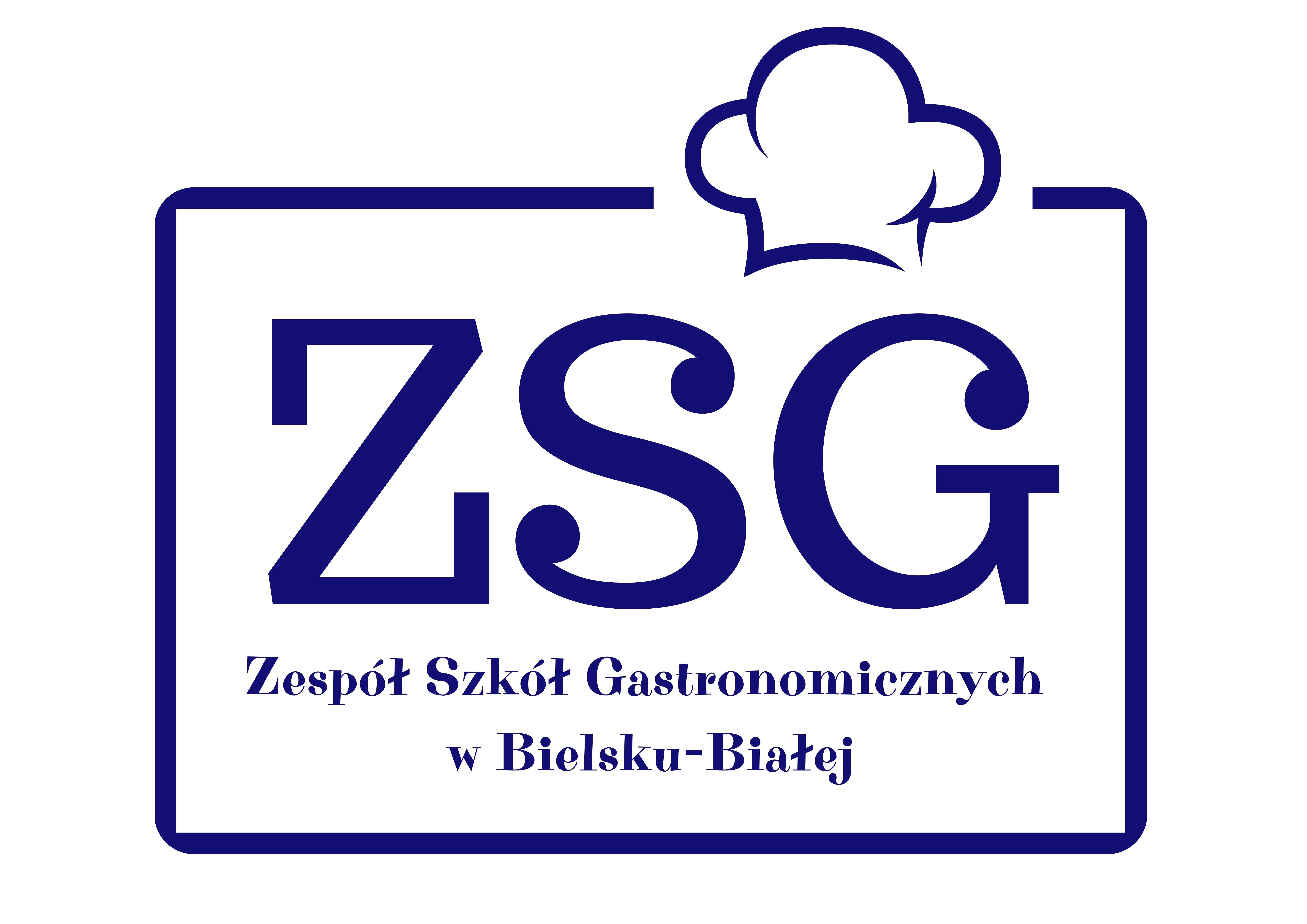 ZESPÓŁ SZKÓŁ GASTRONOMICZNYCH43-300 Bielsko-Biała,
 ul. Stanisława Wyspiańskiego 5tel./fax (33) 812-44-29e-mail: sekretariat@zsg-edu.pl……………………………………………………………………podpis i pieczątka osoby upoważnionej